Annex2: StatisticsOverall results1.1. Distribution of participating institutions by regions1.2. Distribution per income group of the 355 participants.1.3. Variation per regions in percentage of the 355 total responsesY: shortage
N: no shortage
?: not applicable1.4. Variation per regions in percentage of the respective group responses1.5. Variation per income groups in percentage of the 355 total responses1.6. Variation per income groups in percentage of the respective group responsesConventional Nuclear Medicine2.1. Worldwide availability of SPECT scanners per income status2.2. Average variation in conventional nuclear medicine diagnostic procedures globally 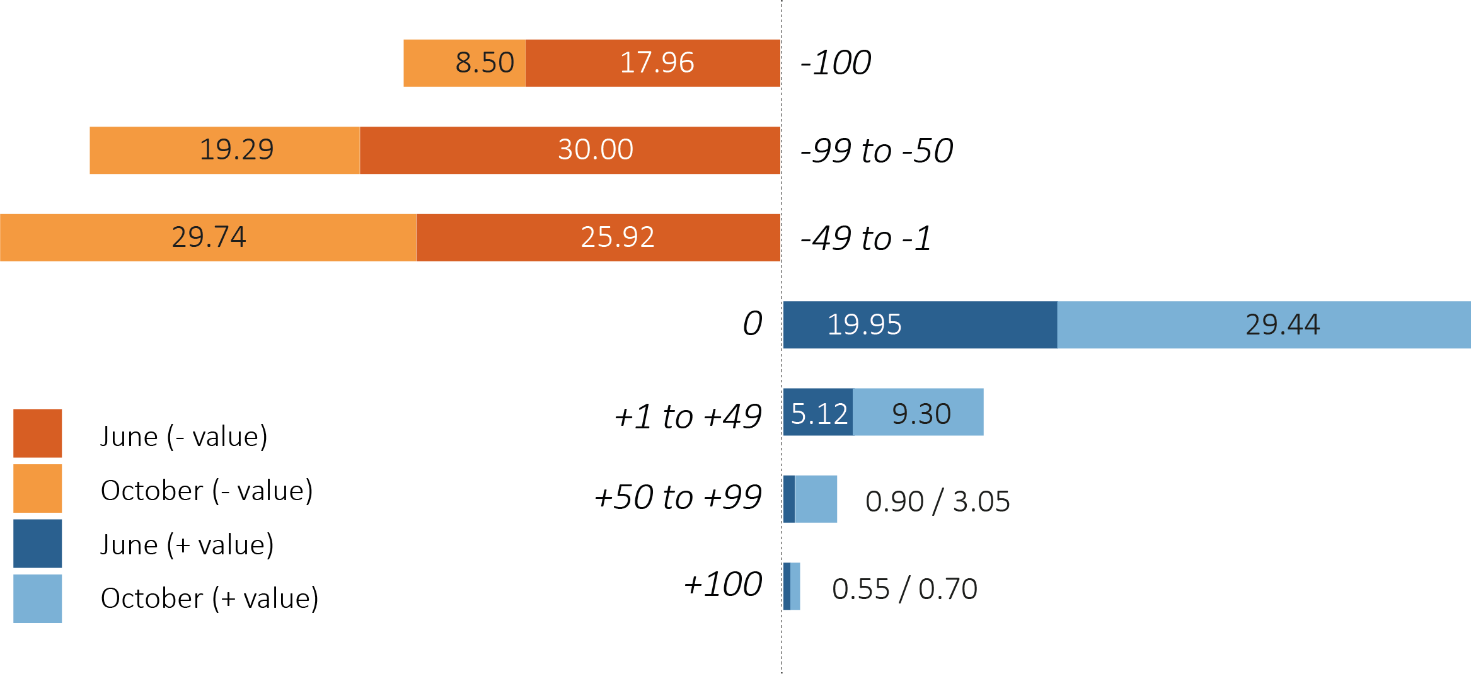 2.3. Average variation in conventional nuclear medicine diagnostic procedures by regional subgroup2.4. Average variation in conventional nuclear medicine diagnostic procedures by income subgroups. 2.5. Average variation in conventional nuclear medicine diagnostic procedures per exams PET procedure3.1 Worldwide availability of PET scanners per income status3.2. Average variation in PET procedures globally 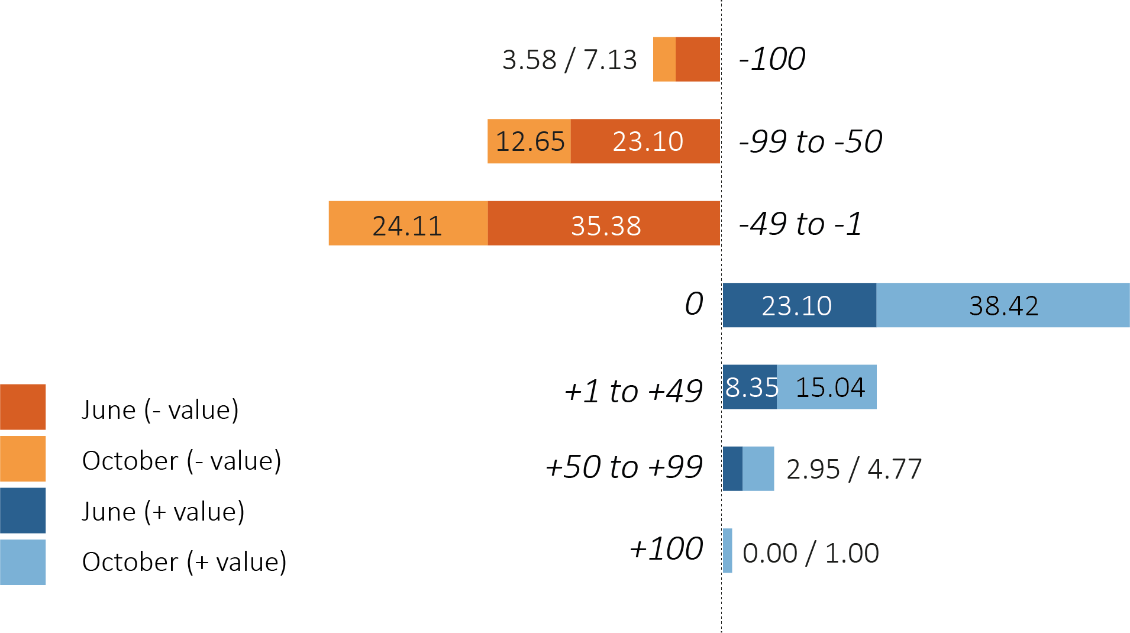 3.3. Average variation in PET procedures by regional subgroups3.4. Average variation in PET procedures by income subgroups3.5. Average variation in PET procedures per examsRadionuclide therapies4.1. Average variation in therapeutic procedures globally 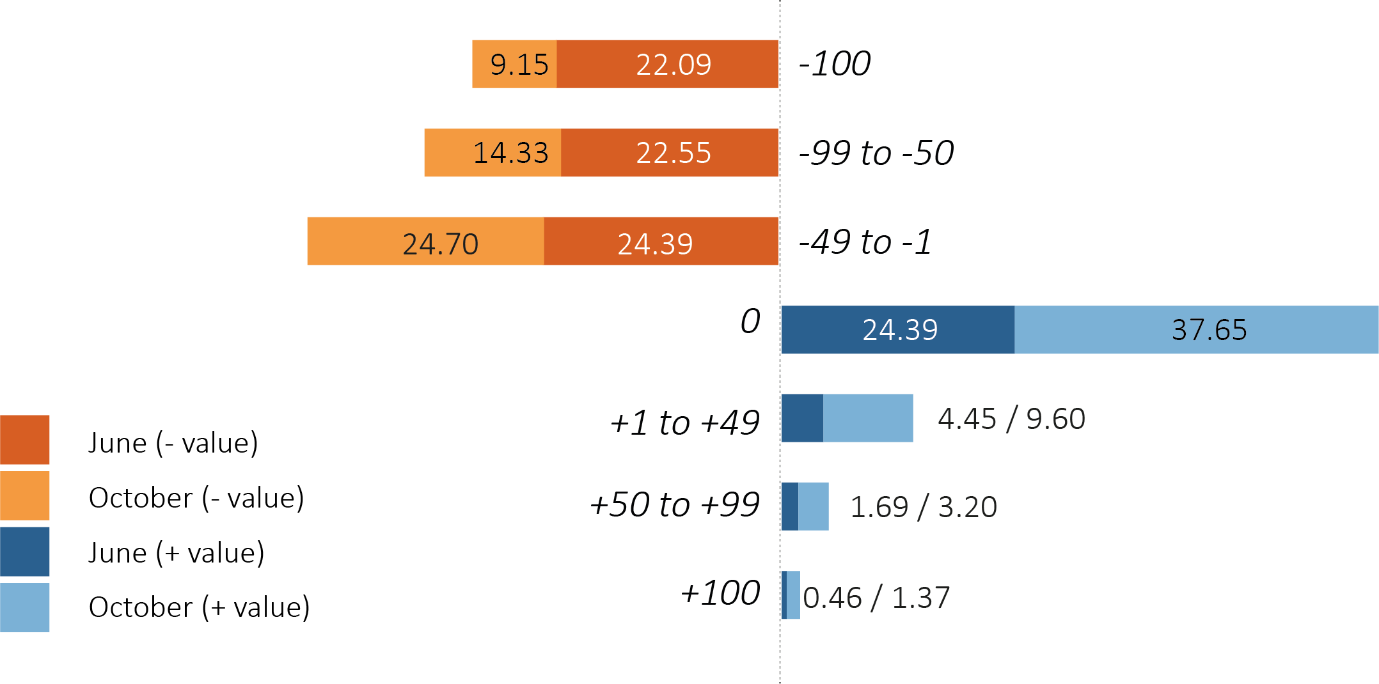 4.2. Average variation in therapeutic procedures by regional subgroups4.3. Average variation in therapeutic procedures by income subgroups4.3. Average variation per radionuclide therapiesSupplyPercentage of the responses indicating sufficient (yes) or insufficient (no) supply of materials in June and in October 2020 (not applicable answers are not indicated).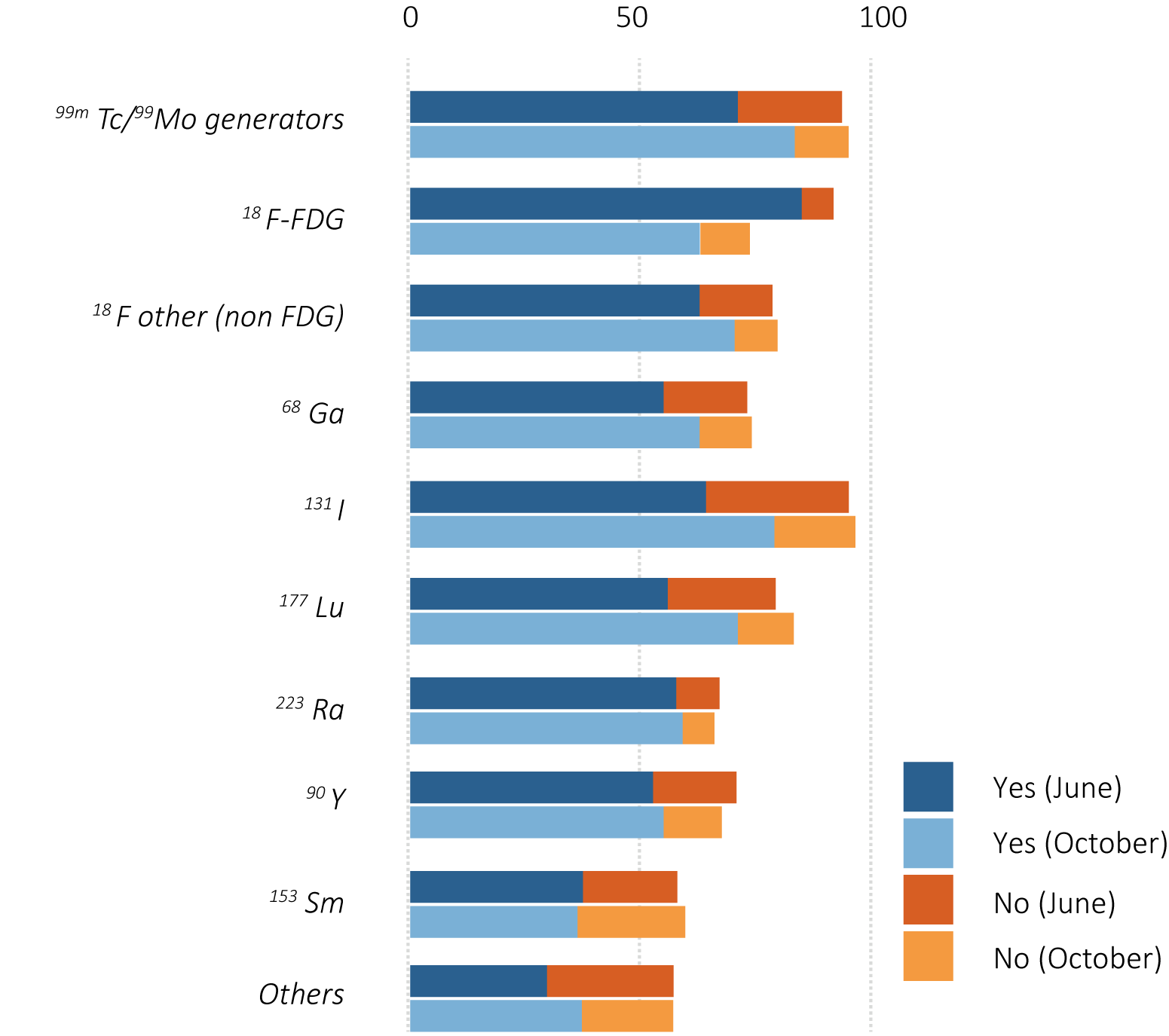 ContinentsRegionsAnswersAnswersContinentsRegions#%AfricaAfrica4111.5AmericaNorth America308.5Latin America and the Caribbean8323.4Asia and the PacificFar East4111.5Middle East and South Asia6016.9South East Asia and the Pacific3710.4EuropeEastern Europe287.9Western Europe359.9Income groupsAnswersAnswersIncome groups#%Low-income 72.0Lower-middle-income 8122.8Upper-middle-income 13337.5High-income 13437.7RegionsJune (%)June (%)June (%)October (%)October (%)October (%)RegionsYN?YN?Africa3.47.01.13.17.31.1North America4.83.40.32.35.90.3Latin America and the Caribbean10.412.10.89.613.20.6Far East3.76.81.11.78.71.1Middle East and South Asia5.910.40.64.811.50.6South East Asia and the Pacific2.87.00.61.18.70.6Eastern Europe2.35.00.61.75.60.6Western Europe2.07.90.00.89.00.0Total35.359.65.125.169.94.9RegionsJune (%)June (%)June (%)October (%)October (%)October (%)RegionsYN?YN?Africa296110276310North America5740327703Latin America and the Caribbean4452441572Far East325810157510Middle East and South Asia3562328693South East Asia and the Pacific2768511845Eastern Europe2964721727Western Europe208009910Income groupsJune (%)June (%)June (%)October (%)October (%)October (%)Income groupsYN?YN?Low-income countries1.10.80.00.81.10.0Lower-middle-income countries8.213.01.75.915.21.7Upper-middle-income countries13.022.22.211.324.22.0High-income countries13.023.71.17.029.61.1Total35.359.75.025.070.14.8Income groupsJune (%)June (%)June (%)October (%)October (%)October (%)Income groupsYN?YN?Low-income countries5743043570Lower-middle-income countries3657726677Upper-middle-income countries3560530655High-income countries3463319783Income groupsNumber of SPECT scannersSPECT scanners / million inhabitants Low-income  210.040.08Lower-middle-income8180.2813.01Upper-middle-income 4,4921.57416.54High-income21,82517.64580.37RegionAfricaEastern EuropeFar EastLatin AmericaMiddle East and South AsiaNorth AmericaSouth East Asia and the PacificWestern EuropeCNM June-100-18.78-24.63-18.47-19.40-20.28-12.88-21.20-7.45CNM June-99 to 50-29.95-26.12-17.12-38.61-27.61-38.64-33.15-21.96CNM June-49/- 1-21.32-21.64-34.68-21.66-29.86-20.45-26.63-29.80CNM June0-25.38-23.13-18.02-12.24-17.18-21.21-17.93-33.33CNM June1 to 494.064.487.215.844.795.300.007.06CNM June50 to 900.510.001.352.260.000.760.540.00CNM June1000.000.003.150.000.280.760.540.39CNM October-100-6.09-12.69-8.72-9.36-7.63-5.97-19.67-0.40CNM October-99 to 50-12.69-44.78-14.68-23.03-21.47-27.61-7.10-8.10CNM October-49 to 1-24.87-20.15-18.81-39.33-30.79-22.39-35.52-25.91CNM October0-34.5214.9337.1617.6025.1430.6033.3354.66CNM October1 to 499.645.2215.148.9910.458.963.839.31CNM October50 to 9010.662.242.751.694.242.240.551.21CNM October1001.520.002.750.000.282.240.000.40VariationsVariationsVariationsVariationsVariationsVariationsVariationsVariationsExam#-100%-99/
-50%-49/
-1%0%+1/
+49%+50/
+99%+100%Total <0Bone scanBone scanBone scanBone scanBone scanBone scanBone scanBone scanBone scanBone scanJune%26712.036.031.813.14.52.60.079.8October%2635.721.334.622.89.55.70.461.6Myocardial perfusion imagingMyocardial perfusion imagingMyocardial perfusion imagingMyocardial perfusion imagingMyocardial perfusion imagingMyocardial perfusion imagingMyocardial perfusion imagingMyocardial perfusion imagingMyocardial perfusion imagingMyocardial perfusion imagingJune%24417.637.324.612.76.60.80.479.5October%2448.620.934.819.311.54.50.464.3Lung scansLung scansLung scansLung scansLung scansLung scansLung scansLung scansLung scansLung scansJune%21323.028.619.323.54.70.50.570.9October%21113.321.820.932.29.91.40.555.9Renal scansRenal scansRenal scansRenal scansRenal scansRenal scansRenal scansRenal scansRenal scansRenal scansJune%26114.132.228.019.54.60.80.874.3October%2606.219.235.027.78.92.30.860.4Thyroid studiesThyroid studiesThyroid studiesThyroid studiesThyroid studiesThyroid studiesThyroid studiesThyroid studiesThyroid studiesThyroid studiesJune%26116.930.327.618.85.40.80.474.7October%2595.820.431.329.38.93.40.857.5Sentinel node detectionSentinel node detectionSentinel node detectionSentinel node detectionSentinel node detectionSentinel node detectionSentinel node detectionSentinel node detectionSentinel node detectionSentinel node detectionJune%19418.622.728.323.26.20.50.569.6October%1937.316.625.939.97.32.11.049.7Parathyroid scanParathyroid scanParathyroid scanParathyroid scanParathyroid scanParathyroid scanParathyroid scanParathyroid scanParathyroid scanParathyroid scanJune%24120.325.724.523.24.60.41.270.5October%24110.017.428.231.58.33.31.255.6Brain studiesBrain studiesBrain studiesBrain studiesBrain studiesBrain studiesBrain studiesBrain studiesBrain studiesBrain studiesJune%13826.118.122.526.16.50.70.066.7October%13716.112.421.936.511.01.50.750.3Other studiesOther studiesOther studiesOther studiesOther studiesOther studiesOther studiesOther studiesOther studiesOther studiesJune%19118.331.923.620.93.70.51.173.8October%1937.820.228.532.68.81.60.556.5Total Conventional Nuclear Medicine StudiesTotal Conventional Nuclear Medicine StudiesTotal Conventional Nuclear Medicine StudiesTotal Conventional Nuclear Medicine StudiesTotal Conventional Nuclear Medicine StudiesTotal Conventional Nuclear Medicine StudiesTotal Conventional Nuclear Medicine StudiesTotal Conventional Nuclear Medicine StudiesTotal Conventional Nuclear Medicine StudiesTotal Conventional Nuclear Medicine StudiesJune%201018.030.025.919.65.10.90.573.9October%20018.519.329.729.49.33.00.757.5Income groupsNumber of PET scannersPET scanners / million inhabitants Low-income  40.0060.07Lower-middle-income4520.1557.97Upper-middle-income 8580.3115.13High-income4,3563.52276.83RegionAfricaEastern EuropeFar EastLatin AmericaMiddle East and South AsiaNorth AmericaSouth East Asia and the PacificWestern EuropePET June-1000.00-7.14-2.08-14.46-14.810.00-5.880.00PET June-99 to 50-18.42-17.86-20.83-39.76-19.75-29.41-35.29-7.69PET June-49/- 1-39.47-17.86-43.75-34.94-34.57-23.53-41.18-35.90PET June036.8442.8620.838.4320.9929.4117.6529.49PET June1 to 492.637.1412.501.202.475.880.0026.92PET June50 to 902.637.140.001.207.4111.760.000.00PET June1000.000.000.000.000.000.000.000.00PET October-100-2.63-8.00-2.08-5.43-7.230.000.000.00PET October-99 to 50-5.26-16.00-10.42-21.74-16.87-15.00-8.82-2.53PET October-49 to 1-36.84-32.00-33.33-26.09-18.07-25.00-29.41-11.39PET October036.8440.0037.5031.5227.7145.0041.1855.70PET October1 to 4910.530.0014.586.5220.485.0020.5926.58PET October50 to 905.264.002.087.614.8210.000.003.80PET October1002.630.000.001.094.820.000.000.00VariationsVariationsVariationsVariationsVariationsVariationsVariationsVariationsExam#
-100%-99/
-50%-49/
-1%0%+1/
+49%+50/
+99%+100%Total <0FDG (oncology)FDG (oncology)FDG (oncology)FDG (oncology)FDG (oncology)FDG (oncology)FDG (oncology)FDG (oncology)FDG (oncology)FDG (oncology)June%1613.121.144.117.49.94.40.068.3October%1601.38.826.235.618.86.92.536.3FDG (non-oncology)FDG (non-oncology)FDG (non-oncology)FDG (non-oncology)FDG (non-oncology)FDG (non-oncology)FDG (non-oncology)FDG (non-oncology)FDG (non-oncology)FDG (non-oncology)June%11510.427.028.726.15.22.60.066.1October%1144.413.221.939.514.95.30.939.4Gallium 68Gallium 68Gallium 68Gallium 68Gallium 68Gallium 68Gallium 68Gallium 68Gallium 68Gallium 68June%857.125.929.428.27.12.40.062.4October%854.77.124.7143.515.33.51.236.5Other studiesOther studiesOther studiesOther studiesOther studiesOther studiesOther studiesOther studiesOther studiesOther studiesJune%4613.015.232.626.113.00.00.060.9October%458.96.728.948.96.70.00.044.4Total PET/CT studiesTotal PET/CT studiesTotal PET/CT studiesTotal PET/CT studiesTotal PET/CT studiesTotal PET/CT studiesTotal PET/CT studiesTotal PET/CT studiesTotal PET/CT studiesTotal PET/CT studiesJune%4077.123.135.423.18.42.90.065.6October%4093.612.624.138.415.04.81.440.3RegionAfricaEastern EuropeFar EastLatin AmericaMiddle East and South AsiaNorth AmericaSouth East Asia and the PacificWestern EuropeRT June-100-28.41-20.00-19.35-28.78-22.45-21.05-24.32-7.77RT June-99 to 50-17.05-15.00-25.81-22.30-26.53-15.79-37.84-11.65RT June-49/- 1-20.45-30.00-24.19-22.30-27.89-31.58-21.62-25.24RT June025.0030.0014.5220.1421.7731.5816.2242.72RT June1 to 492.270.008.066.470.680.000.0011.65RT June50 to 904.555.008.060.000.680.000.000.00RT June1002.270.000.000.000.000.000.000.97RT October-100-10.23-5.00-4.84-15.60-6.12-19.05-14.86-0.97RT October-99 to 50-11.36-20.00-20.97-14.89-17.69-14.29-16.22-4.85RT October-49 to 1-22.73-40.00-19.35-26.95-27.89-28.57-31.08-13.59RT October028.4135.0030.6529.7936.0538.1036.4964.08RT October1 to 4914.770.0014.529.936.800.001.3515.53RT October50 to 907.950.006.451.424.760.000.000.97RT October1004.550.003.231.420.680.000.000.00VariationsVariationsVariationsVariationsVariationsVariationsVariationsVariationsTreatment#
-100%-99/
-50%-49/
-1%0%+1/
+49%+50/
+99%+100%Total <0Thyroid cancerThyroid cancerThyroid cancerThyroid cancerThyroid cancerThyroid cancerThyroid cancerThyroid cancerThyroid cancerThyroid cancerJune%18021.725.625.619.45.02.20.672.8October%1837.114.826.233.311.55.41.648.1Thyroid benignThyroid benignThyroid benignThyroid benignThyroid benignThyroid benignThyroid benignThyroid benignThyroid benignThyroid benignJune%19725.926.424.916.83.62.00.577.1October%1988.118.727.830.39.13.52.554.6PRRTPRRTPRRTPRRTPRRTPRRTPRRTPRRTPRRTPRRTJune%6612.115.233.330.34.63.01.560.6October%666.13.025.851.510.61.51.534.9PSMAPSMAPSMAPSMAPSMAPSMAPSMAPSMAPSMAPSMAJune%5320.815.120.832.19.41.90.056.6October%5311.37.618.949.111.31.90.037.7Bone pain palliationBone pain palliationBone pain palliationBone pain palliationBone pain palliationBone pain palliationBone pain palliationBone pain palliationBone pain palliationBone pain palliationJune%6615.227.322.730.34.60.00.065.2October%6612.115.222.747.03.00.00.050.0SIRTSIRTSIRTSIRTSIRTSIRTSIRTSIRTSIRTSIRTJune%4117.114.619.546.32.40.00.051.2October%419.814.69.853.79.82.40.034.2RadiosynovectomyRadiosynovectomyRadiosynovectomyRadiosynovectomyRadiosynovectomyRadiosynovectomyRadiosynovectomyRadiosynovectomyRadiosynovectomyRadiosynovectomyJune%2343.58.717.430.40.00.00.069.6October%2321.721.721.726.18.70.00.065.2Other treatmentsOther treatmentsOther treatmentsOther treatmentsOther treatmentsOther treatmentsOther treatmentsOther treatmentsOther treatmentsOther treatmentsJune%2630.819.215.430.83.90.00.065.4October%2615.411.530.826.911.63.90.057.7Total treatmentsTotal treatmentsTotal treatmentsTotal treatmentsTotal treatmentsTotal treatmentsTotal treatmentsTotal treatmentsTotal treatmentsTotal treatmentsJune%65222.122.524.424.44.41.70.569.0October%6569.114.324.737.79.63.21.448.2